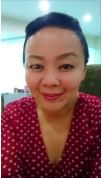 Auddra Adoree ClarenceAuddra.clarence@gmail.com, 60109524631, Kota Kinabalu, Sabah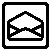 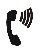 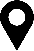 CAREER SUMMARYFinance and accounting degree holder with 11 years of total experience accounting field and 10 years of experience as a freelance translator. Main skills developed are accounting and finance reporting function. Proven ability to manage and deliver full set of accounts with improvements within tight deadlines, prepare and produce ad hoc reports. Bring to the team high motivation and energy levels with a solution focused approach.TRANSLATION EXPERIENCETranslator								Sept 2019 - CurrentSDI MediaFreelance translator working with subtitling projects (English to Malay) using Global Titling System software that were initially translated using MT.Transcriber								Sept 2019 – July 2019AppenExtract audio which is basically audio of video taken from social media and put into typed form in a software named Ampersand.Translator / Transcriber						          2011 – Feb 2012IYUNO Media Group	Create localized Malay subtitles for video contents in Malay using MediaTrans.ACCOUNTING EXPERIENCEAccount Officer							July 2015 – August 2019Acacia Forest Industries Sdn BhdIndustry 		Agricultural / Plantation / Poultry / FisheriesSpecialization 		Finance - General/Cost AccountingRole 			Financial Accounting & ReportingPosition Level 		Senior ExecutiveMonthly Salary 	MYR 4,170	Created financial reports and balance sheet report which is linked to its individual item	Make sure purchases and any other transactions are being properly keyed-in the systemby checking and verifying to minimize error before the end of the month	Fixed and maintain asset management system and making sure assets can be verifiedwhenever needed by management or auditors	Always ready for any other reports that is required by higher management	One of the key players in making sure yearly audit is being done smoothly and auditreport can be generated on time.Accounts Executive							March 2012 – June 2015Kinshold Sdn BhdIndustry 		Heavy Industrial / Machinery / EquipmentSpecialization 		Finance - General/Cost AccountingRole 			Basic Accounting/Bookkeeping/Accounts ExecutivePosition 		Level Senior ExecutiveMonthly Salary 	MYR 2,650	Key person to handle daily accounting transactions such as purchase, comparison for	purchase orders and vouchers.	Process and record invoices and payments 	Prepares weekly report which consists of creditor's list, weekly sales and budget cash flow EDUCATION, TECHNICAL AND OTHER PROFICIENCIESEducationBachelor’s Degree in Finance and AccountingMultimedia UniversityTechnical SkillsMS Office Products, PowerPoint, Excel, WordAccounting Software – Autocount, UBS, SAGETranslation Software – MediaTrans, Global Titling SytemREFEREESLai Su YinFinancial ControllerAcacia Forest Industries Sdn Bhdlai@afisb.com.my088-438021Stanna ChangFinance ManagerAcacia Forest Industries Sdn Bhdstanna@afisb.com.my088-438021